ΕΛΛΗΝΙΚΗ ΔΗΜΟΚΡΑΤΙΑ		Καστοριά, 15-2-2024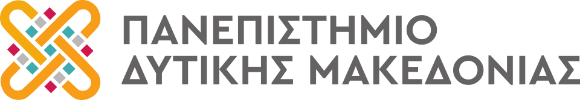 Σχολή Θετικών Επιστημών     				Α.Π: 917ΠΡΟΚΗΡΥΞΗ ΔΥΟ (2) ΑΝΤΑΠΟΔΟΤΙΚΩΝ ΥΠΟΤΡΟΦΙΩΝ ΣΤΟ ΤΜΗΜΑ ΠΛΗΡΟΦΟΡΙΚΗΣ    
Η Συνέλευσης του Τμήματος Πληροφορικής της Σχολής Θετικών Επιστημών του Πανεπιστημίου Δυτικής Μακεδονίας αφού έλαβε υπόψη:Το άρθρο 283 του Ν.4957/2022 «Νέοι Ορίζοντες στα Ανώτατα Εκπαιδευτικά Ιδρύματα: Ενίσχυση της ποιότητας, της λειτουργικότητας και της σύνδεσης των Α.Ε.Ι. με την κοινωνία και λοιπές διατάξεις».Την απόφαση αριθμ. 6941 «Έγκριση Κανονισμού Προγραμμάτων Μεταπτυχιακών και Διδακτορικών Σπουδών, σύμφωνα με το άρθρο 79 του ν. 4957/2022» της Συγκλήτου του Πανεπιστημίου Δυτικής Μακεδονίας και ιδιαιτέρως τα άρθρα 10 και 11 του Κεφαλαίου 3 (ΦΕΚ 4827/1-8-2023 τ.Β’).Την απόφαση αριθμ. 1417 «Τροποποίηση του Κανονισμού Μεταπτυχιακών και Διδακτορικών Σπουδών του Πανεπιστημίου Δυτικής Μακεδονίας ως προς το Κεφάλαιο 3 του άρθρου 10» της Συγκλήτου του Πανεπιστημίου Δυτικής Μακεδονίας (ΦΕΚ 6378/7-11-2023 τ.Β’).Την απόφαση Ε6/Σ203/07-02-2024 Χορήγηση ανταποδοτικών υποτροφιών στα Τμήματα του ΠΔΜ, για την παροχή επικουρικού έργου από τους υποψήφιους διδάκτορες της Συγκλήτου του Πανεπιστημίου Δυτικής Μακεδονίας.Προκηρύσσει δύο (2) ανταποδοτικές υποτροφίες στο Τμήμα Πληροφορικής της Σχολής Θετικών Επιστημών του Πανεπιστημίου Δυτικής Μακεδονίας για παροχή επικουρικού έργου από υποψήφιους διδάκτορες για το εαρινό εξάμηνο του ακαδ. έτους 2023-2024.	      Παρακαλούνται οι υποψήφιοι διδάκτορες οι οποίοι πληρούν τις παρακάτω προϋποθέσεις και επιθυμούν να λάβουν ανταποδοτική υποτροφία να υποβάλουν σχετική αίτηση στη Γραμματεία του Τμήματος Πληροφορικής. Προϋποθέσεις:Οι υποψήφιοι υπότροφοι πρέπει να είναι Υποψήφιοι Διδάκτορες του Τμήματος Πληροφορικής της Σχολής Θετικών Επιστημών του Πανεπιστημίου Δυτικής Μακεδονίας.Περιγραφή ανταποδοτικής υποτροφίας:Το ανώτατο όριο απασχόλησης των διδακτόρων/ρισσών για το έργο αυτό καθορίζεται στα 12 ευρώ ανά ώρα και 20 ώρες ανά εβδομάδα αντίστοιχα.Κριτήρια επιλογής:Τα κριτήρια επιλογής είναι ακαδημαϊκά (συνάφεια πτυχίου, μεταπτυχιακοί τίτλοι, δημοσιεύσεις, προϋπηρεσία).Οι υποψήφιοι μαζί με την αίτηση, την οποία μπορούν να παραλαμβάνουν από τη Γραμματεία του Τμήματος, θα υποβάλουν:Βιογραφικό Σημείωμα.Πιστοποιητικά που αποδεικνύουν τα ακαδημαϊκά κριτήρια επιλογής.Οι υποψήφιοι καταθέτουν την αίτηση στη Γραμματεία του Τμήματος από τις 16/2/2024 έως και τις 25/2/2024.Ο Πρόεδρος του ΤμήματοςΒέργαδος ΔημήτριοςΑν. ΚαθηγητήςΤμήμα Πληροφορικής Ταχ. Δ/νση : Περιοχή ΦούρκαΤ.Κ. 52100 Καστοριά Πληροφορίες: Δώρος Γεώργιος-ΧρήστοςΤηλέφωνο 2467440030Αριθμός φοιτητώνΧρονικό διάστημα απασχόλησηςΑντικείμενο απασχόλησης των φοιτητών2ΕαρινόΕξάμηνο ακαδ. έτους 2023-2024Οι υποψήφιοι/ες διδάκτορες/ρισσες συμμετέχουν στην εκπαιδευτική διαδικασία με την παροχή επικουρικού έργου, υποστηρίζοντας φοιτητές/τριες του Π.Π.Σ. και των Π.Μ.Σ. του Τμήματος, ειδικότερα:- συμμετοχή σε φροντιστήρια,- συμμετοχή σε εργαστήρια,- συμμετοχή στην προετοιμασία και υποστήριξη μαθήματος,- επιμέλεια διδακτικού υλικού,- διόρθωση εργασιών και ασκήσεων,- συνεπίβλεψη Μεταπτυχιακών Διπλωματικών Διατριβών με τον/την επιβλέποντα/ουσα, χωρίς συμμετοχή στην τελική αξιολόγηση.